NZ Heritage Hockey Tournament	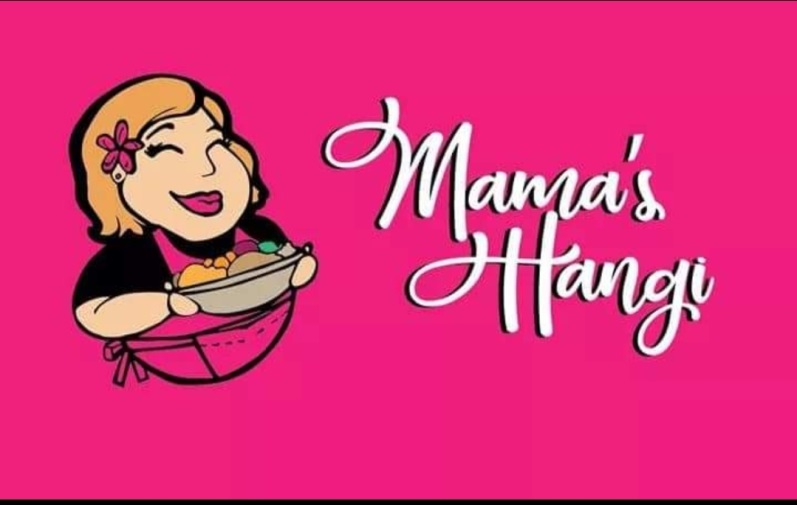 Team Pre Order FormKai Will Be Available From Friday Evening through to MondayTeam Manager please email your team order toMamashangi01@gmail.com  Lydia 0210713749Before 12pm each day to place order for following day as there are Daily Limits on each item Team Name:	…………………………………………………………………				MAMA’S HANGI MENU			Team Manager Name:	…………………………………………………… Mobile: 	…………………………………………………………………Email:	……………………………………………………………………………….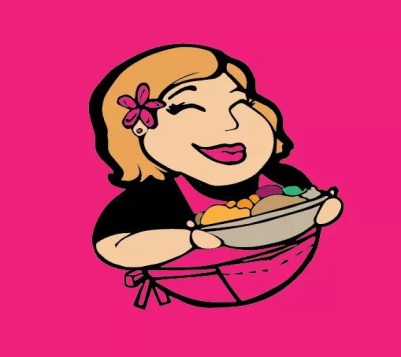 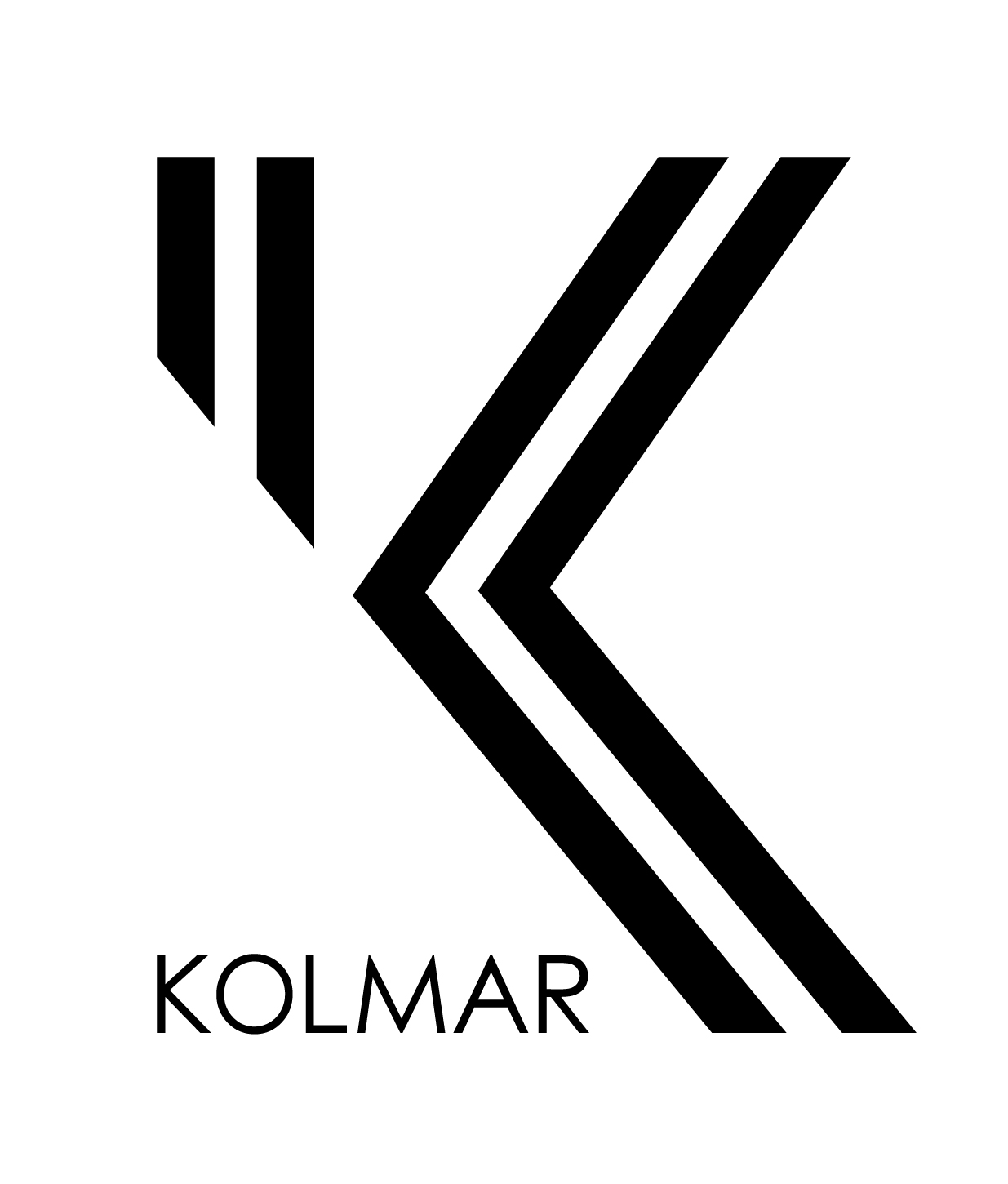 PLAYERS NAMEOption 1Pork & ChickenHangi with Potatoes,Kumara, Pumkin,Cabbage,Mamas Stuffing$13.00Option 2ChickenHangi with Potatoes,Kumara, Pumkin,Cabbage,Mamas Stuffing$13.00Option 3Pork Hangi with Potatoes,Kumara,Pumkin,Cabbage,Mamas Stuffing$13.00Option 4VegetarianHangi with Potatoes,Kumara, Pumkin,Cabbage,Mamas Stuffing$13.00Option 5VaganHangiSeasonal Vegetable With Chick Pea$13.00Option 6Fry BreadSlidersHangi Pork With Mamas Stuffing$8.00Option 7Fry BreadWith Butter & Golden syrup$2.00Option 8Mamas Steam Pudding With Custard$6.00Total $